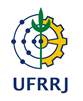 UNIVERSIDADE FEDERAL RURAL DO RIO DE JANEIROPRÓ-REITORIA DE PESQUISA E PÓS-GRADUAÇÃOSECRETARIA ACADÊMICA DE PÓS-GRADUAÇÃO (SAPG)PROGRAMA ANALÍTICODISCIPLINA*Cada crédito Teórico ou Prático corresponde a 15 horas-aula e cada Prático a 30 ou 45 horas.Código: PEA-1503Nome: PSICOLOGIA DA APRENDIZAGEMCréditos*: 3Carga Horária: 45DEPARTAMENTO DE: Programa de Pós-Graduação em Educação Agrícola (PPGEA)INSTITUTO DE: AGRONOMIAPROFESSOR(ES): OBJETIVOS: EMENTA:Características psicológicas do sujeito que aprende. Teorias da aprendizagem cognitivistas e Culturalistas: contribuições de Leontiev, Vygostski, Ausubel, Bruner. A adolescência na perspectiva psicossocial. A representação social e a problemática socioeducacional. O docente e sua subjetividade nos processos motivacionais.CONTEÚDO PROGRAMÁTICO:BIBLIOGRAFIA:BOCK, A.M. Psicologia e compromisso social. São Paulo: Cortez, 2004. BRUNER, J. S. Atos de significação. Porto Alegre, RS: Artes Médicas, 1997. BUENO B. O. O método autobiográfico e os estudos comhistóriasdevidadeprofessores: a questão da subjetividade. Educação e Pesquisa, São Paulo: USP v.28, n.1, p. 1130, jan.jun. 2002 COLL, C.